ANEXO IVRELACIÓN-INVENTARIO DE DOCUMENTOS PRESTADOS PARA LA EXPOSICIÓN TEMPORAL ……………………………………………………………CON INFORME DE ESTADO DE CONSERVACIÓN DE DOCUMENTOS Y PIEZAS Documento 1DESCRIPCIÓNDocumento 2Documento 3SÍMBOLOS DE ESTADO DE CONSERVACIÓN PARA INCLUIR SOBREREPRODUCCIÓN DE LA PIEZA PRESTADA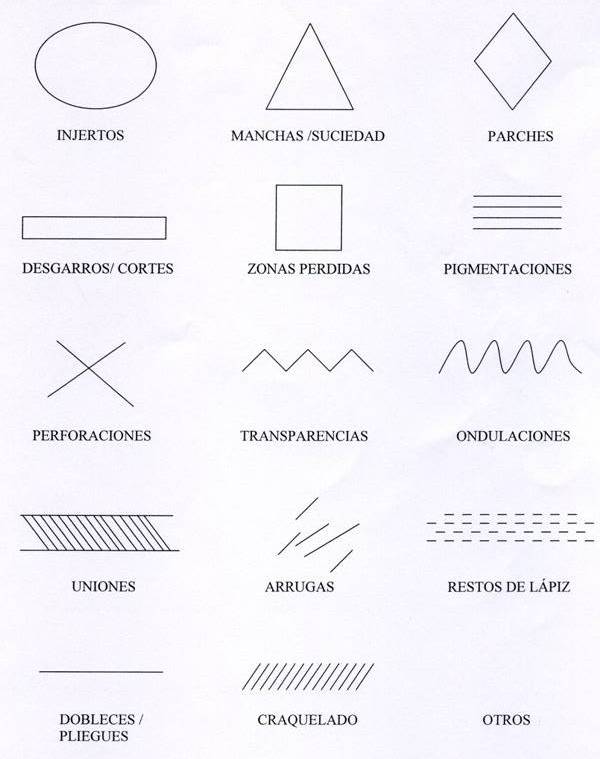 AutorTítuloFechaContenidoReferenciaForma de exhibiciónEstado de conservaciónTasaciónEstado de conservación al montaje: En       , a    de          de 20  .Estado de conservación al desmontaje: En       , a    de          de 20  .